Name_______________________________Period____Date_________Physical Science Semester Review #3Work, Power, Energy, MachinesConcept QuestionsWhat is energy?What is work?What is power?What is the difference between potential energy and kinetic energy? Name and describe the 6 different simple machines.Describe the 3 classes of levers and draw a picture of each.If you have a MA of 0.85, how does the machine help you?If you have a MA of 4.2, how does the machine help you?If you have a MA of 1, how does the machine help you?What is the IMA of the following pulley systems: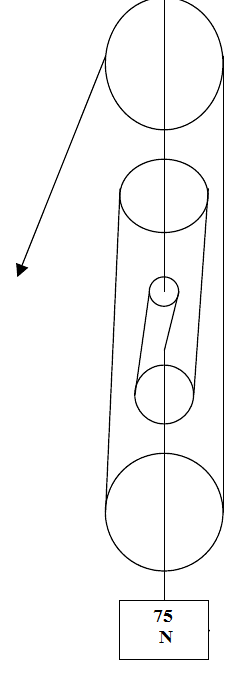 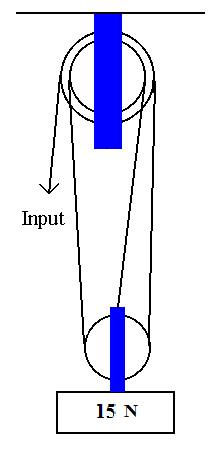 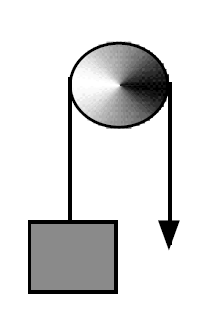 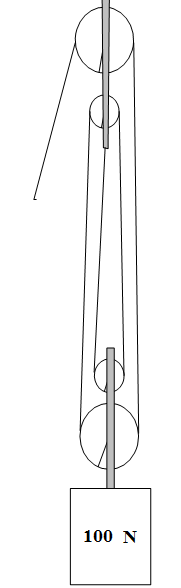 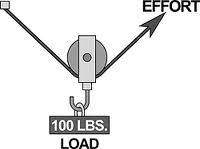 What is a compound machine?Math Questions How much work is done if Kim lifts a 20N board to the second story of a building that is 15 m tall? What power is generated by a plant that does 4530 J of work in 5 seconds? What is the potential energy of a 75 kg man standing at the edge of a 75 m cliff? (acceleration due to gravity=9.8 m/s2) What is the kinetic energy of a baseball that has a mass of 0.25 kg and a velocity of 40 m/s? A lever has a resistance arm length of 3 m and an effort arm of 10 m. What is the mechanical advantage of this simple machine? An inclined plane is 20 m long and 4 m high. What is the mechanical advantage of this inclined plane? Find the effort force needed to lift a 3600 N rock using a jack with an MA of 6.Using a block and tackle pulley system with 3 strands, how much input force will you need to lift a 2400 N object?The diameter of a steering wheel in Allyson’s car is 15 inches. The steering column (or the axle of the steering wheel) has a radius of 1.75 inches. What is the mechanical advantage? (BE SURE TO CONVERT DIAMETER TO RADIUS)You need to lift an 800 N boulder using only 12 N of force with a first class lever.  How long does the lever need to be if the boulder is 0.5 m from the fulcrum?  An axe is used to split wood is driven into a piece of wood a distance of 3 cm. If the mechanical advantage of the axe is 0.85, how far apart is the wood split?